Всероссийские проверочные работы 2018 годОписаниеконтрольных измерительных материаловдля проведения в 2018 году диагностической работы по БИОЛОГИИ6 классОписание контрольных измерительных материалов для проведения в 2018 году диагностической  работы по БИОЛОГИИ6 классНазначение всероссиискои проверочнои работыВ соответствии с Планом деиствии по модернизации общего образова- ния на  2011—2015  rr.,  утвержденным  распоряжением  Правительства  РФ от 7 сентября 2010 г. No 1507-p, в Россиискои Федерации реализуется поэтап- ное введение Федерального государственного образовательного стандарта (ФГОС) основного общего образования во всех общеобразовательных орга- низациях Россиискои Федерации. В рамках этого процесса начиная с сентяб- ря   2016   г.   обучающиеся   6   классов   во   всех   школах    России    учатся в соответствии с ФГОС.Всероссииские проверочные работы (BПP) проводятся с учетом нацио- нально-культурнои и языковои специфики многонационального россииского общества в целях осуществления мониторинга результатов перехода на ФГОС и направлены на выявление уровня подготовки школьников.Назначение BПP по учебному предмету «Биология» — оценить уровень общеобразовательнои подготовки учащихся 6 классов в соответствии с тре- бованиями ФГОС. КИМ BПP позволяют осуществить диагностику достиже- ния предметных и метапредметных результатов обучения, в том числе овла- дение межпредметными понятиями и способность использования универ- сальных учебных деиствии (УУД) в учебнои, познавательнои и социальнои практике. Результаты BПP в совокупности с имеющеися в общеобразова- тельнои организации информациеи, отражающеи индивидуальные образова- тельные траектории обучающихся, могут быть использованы для оценки личностных результатов обучения.Результаты BПP могут быть использованы общеобразовательными op- ганизациями для совершенствования методики преподавания биологии на начальном этапе обучения предмету, муниципальными и региональными op- ганами исполнительнои власти, осуществляющими государственное управ- ление в сфере образования, для анализа текущего состояния муниципальных и региональных систем образования и формирования программ их развития.Не предусмотрено использование результатов BПP для оценки дея- тельности общеобразовательных организации, учителеи, муниципальных и региональных органов исполнительнои власти, осуществляющих государст- венное управление в сфере образования.Документы,  определяющие  содержание  проверочной  работы Содержание  и структура проверочной  работы определяются на основеФедерального государственного образовательного стандарта основного обще- го образования (приказ Минобрнауки России от 17.12.2010 № 1897) с учетом Примерной основной образовательной программы основного общего образо-вания (одобрена решением Федерального учебно-методического объединения по общему образованию (протокол от 08.04.2015 № 1/15)) и содержания учеб- ников, включенных в Федеральный перечень на 2017/18 учебный год.Подходы к отбору содержания, разработке  структуры  варианта прове-рочной работыВсероссийские проверочные работы основаны на системно- деятельностном, компетентностном и уровневом подходах.В рамках BПP наряду с предметными результатами обучения учащихся основной школы оцениваются также метапредметные результаты, в том числе уровень сформированности универсальных учебных действий (УУД) и овладения межпредметными понятиями.Предусмотрена оценка сформированности следующих УУД.Регулятивные универсальные учебные действия: целеполагание, планирование, контроль и коррекция, саморегуляция.Общеучебные универсальные учебные действия: поиск и выделение необходимой информации; преобразование информации из одной формы в другую; структурирование знаний; выбор наиболее эффективных способов решения задач в зависимости от конкретных условий; рефлексия способов и условий действия; контроль и оценка процесса и результатов деятельности; смысловое чтение как осмысление цели чтения и выбор вида чтения в зависимости от цели; определение основной и второстепенной информации; моделирование, преобразование модели.Логические универсальные действия: анализ объектов в целях выделения признаков; синтез, в том числе самостоятельное достраивание с восполнением недостающих компонентов; выбор оснований и критериев для сравнения; подведение под понятие; выведение следствий; установление причинно-следственных связей; построение логической цепи рассуждений; доказательство.Коммуникативные универсальные учебные действия: умение с   доста- ТОЧНОЙ ПОЛНОТОЙ И ТОЧНОСТЬЮ ВЫ]Зі1ЖіІТЬ СВОИ МЫСЛИ В GOOTBeTCTBИИ С ЗdДil-чами и условиями коммуникации, осознанное и произвольное построение речевого  высказывания   в  письменной   форме;  владение  монологической  и диалогической    формами     речи    в соответствии     с    грамматическими и синтаксическими нормами родного языка.КИМ BПP направлены на проверку сформированности у учащихся:специфических биологических умений по работе с биологическими объектами в целях полноценного их изучения;овладение видами деятельности по получению нового биологического знания, преобразованию и применению знания в учебных, учебно-проектных и социально-проектных ситуациях;уровня сформированности естественно-научного типа мышления, на- учных представлений, владения научной биологической терминологией, ключевыми биологическими понятиями, методами и приемами.Тексты заданий в КИМ в целом соответствуют формулировкам, приня- тым в учебниках, включенных в Федеральный перечень учебников, рекомен- дуемых Министерством образования и науки РФ к использованию при pea- лизации имеющих государственную аккредитацию образовательных про- грамм основного общего образования.Структура  варианта  проверочной работыВариант проверочной работы состоит из 10 заданий, которые различа- ются по содержанию и характеру решаемых учащимися задач.Задания 1, 2, 4, 5, 6, 7, 10 проверяют знания и умения учащихся работать с изображениями биологических объектов, научными приборами, графиками, схемами, таблицами с целью охарактеризовать их по предложенному плану и продемонстрировать уровень сформированности предметных биологических знаний и умений, специфических для предмета «Биология».Задание 3 предполагает работу по восстановлению текста биологическо- го содержания  с помощью избыточного  перечня биологических  терминов и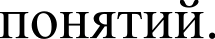 Задание 8 проверяет умение учащихся формулировать гипотезу биоло- гического эксперимента, оценивать полученные результаты и делать обосно- ванные выводы.Задание 9 проверяет умение использовать полученные теоретические знания в практической деятельности.Бодификаторы   проверяемых  элементов  содержания   и  требований  куровню подготовкиВ табл. 1 приведен кодификатор проверяемых элементов содержанияТаблица 1В табл.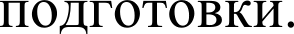 2  приведен  кодификатор  проверяемых  требований  к уровнюТаблица 2Типы  заданий, сценарии  выполнения заданийЗадание 1 направлено на выявление умения выделять существенные признаки биологических объектов. Первая часть задания проверяет умение учащихся различать на рисунке представителей основных групп организмов. Вторая часть — находить важнейшие различия у этих групп.Задание 2 контролирует знание устройства оптических приборов и умение ими пользоваться, а также оценивать изображения, получившиеся в результате наблюдения.Задание 3 проверяет умение читать и понимать текст биологического содержания, где от учащегося требуется, воспользовавшись перечнем терминов, записать в текст недостающую информацию.Задание 4 проверяет знание важнейших жизненных процессов, протекающих в растительном и животном организмах, и роли отдельных структур в этих процессах.Задание 5 направлено на выявление уровня овладения умением различать биологические объекты и их части, умение определять их роль в жизни организма.Задание	6	позволяет	проверить	первоначальные	таксономические знания,  используемые  при описании  широко  распространенных растений и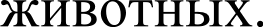 Задание 7 проверяет умение извлекать информацию из графически представленного процесса; во второй части задания от учащегося требуется дать объяснение представленной на графике закономерности.Задание 8 проверяет умение проводить анализ виртуального эксперимента, формулировать гипотезу, ставить цель, описывать результаты, делать выводы на основании полученных результатов.Задание 9 имеет практическую направленность, оно контролирует общеучебные умения проводить сравнение, в частности сравнивать условия содержания и ухода за растениями.В первой части задания 10 проверяется узнавание объектов по их изображениям и месту в схеме развития животного мира, а  также определение возможных сред их обитания в природе. Во второй части осуществляется контроль умения работать со схемой, отражающей развитие животного и растительного мира.Обобщенный план варианта проверочной работы представлен в Приложении.Распределение заданий проверочной работы по уровню сложностиВ	табл.	3	представлена	информация	о	распределении	заданий проверочной работы по уровню сложности.Система  оценивания  выполнения  отдельных  задании  и работы  в це-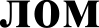 Полный  правильный  ответ на задание  1 оценивается  3 баллами: часть1.1 — 2 балла, 1 балл ставится, если в ответе перепутаны местами два слова из списка; часть 1.2 — 1 балл (в соответствии с критериями).Полный правильный ответ на задание 2 — 4 баллами: часть 2.1 — 1 балл, часть 2.2 — 1 балл, часть 2.3 — 1 балл, часть 2.4 — 1 балл.Полный правильный ответ на задание 3 — 2 баллами, 1 балл ставится, если допущена одна ошибка.Полный правильный ответ на задание 4 — 3 баллами: часть 4.1 — 1 балл, часть 4.2 — 1 балл, часть 4.3 — 1 балл.Полный правильный  ответ на задание  5 — 4 баллами:  5.1 — 2 балла  (в соответствии  с критериями),  5.2 — 1 балл (в соответствии  с критериями),5.3 — 1 балл.Правильный  ответ  на  задание  6 — 2 баллами,  1 балл  ставится,  если в ответе верно указаны только два названия.Правильный ответ на задание 7 — 2 баллами:  часть  7.1  — 1  балл, часть 7.2 — 1 балл (в соответствии с критериями).Полный правильный ответ на задание 8 — 4 баллами: части 8.1 и 8.2 — по  1  баллу  каждое  (в  соответствии  с  критериями),   часть  8.3  — 2  балла (в соответствии с критериями).Полный   правильный   ответ  на  задание   9  —  4  баллами:   часть   9.1 2 балла (в соответствии  с критериями),  часть  9.2 — 2 балла (в соответствии с критериями).Полный  правильный  ответ  на  задание  10  — 5  баллами:  часть  10.1 2 балла (в соответствии с критериями); часть 10.2 — 2 балла, если правильноуказаны	группы,	к  которым	относятся	три  организма,	и  1  балл,	если правильно указаны группы, к которым относятся только два организма; часть10.3 — 2 балла (в соответствии с критериями). Максимальный балл за выполнение работы — 33.Таблица 4 Рекомендации по переводу первичных баллов в  отметкипо пятибалльнои  шкалеПродолжительность проверочной  работы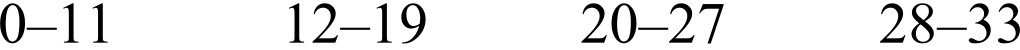 На выполнение проверочной работы по учебному предмету «Биология» дается 45 минут.Дополнительные   материалы   и   оборудование Дополнительные материалы и оборудование не используются.Рекомендации по подготовке к проверочной работе Специальная подготовка к проверочной работе не требуется.ПриложениеОбобщенныи  план варианта всероссийской  проверочной  работы поБИОЛОГИИ, 6 класс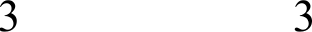 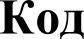 Проверяемые элементы содержания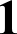 Биология — наука о живых организмах1.1Биология  как наука.  Методы  изучения  живых  организмов.  Роль биологии в по-знании окружающего мира и практической деятельности людей1.2Соблюдение  правил поведения в окружающей среде. Бережное отношение к при-роде. Охрана биологических объектов1.3Правила работы в кабинете биологии, с биологическими приборами и инструментами1.4Свойства   живых  организмов  (структурированность,  целостность,  обмен  ве-ществ, движение, размножение, развитие, раздражимость, приспособленность, наследственность и изменчивость) их проявление у растений, животных, грибов и бактерий2Клеточное строение организмов2.1Клетка	основа  строения  и  жизнедеятельности  организмов.  Методы изученияклетки2.2Строение  и жизнедеятельность клетки.  Бактериальная  клетка.  Животная клетка.Растительная клетка. Грибная клетка2.3Ткани организмов3Многообразие организмов3.1Клеточные и неклеточные формы жизни3.2Организм.  Классификация  организмов.  Принципы  классификации. Одноклеточ-ные и многоклеточные организмы3.3Основные царства живои природы4Среды жизни4.1Среда обитания. Факторы среды обитания. Место обитания4.2Приспособления организмов к жизни в наземно-воздушное среде4.3Приспособления организмов к жизни в воднои среде4.4Приспособления организмов к жизни в почвеннои среде4.5Приспособления организмов к жизни в организменнои среде4.6Растительныи и животныи мир родного края5Царство Растения5.1Многообразие и значение растении в природе и жизни человека5.2Общее знакомство с цветковыми растениями. Растительные ткани и органы рас- тении. Вегетативные и генеративные органы. Жизненные формы растении5.3Растение — целостныи  организм (биосистема)5.4Условия обитания растении. Среды обитания растении5.5Сезонные явления в жизни растении6Органы цветкового растения6.1Семя. Строение семени6.2Корень. Зоны корня. Виды корнеи. Корневые  системы. Значение  корня.  Видоиз-менения корнеи6.3Побег.  Генеративные  и вегетативные  побеги.  Строение  побега.  Разнообразие изначение побегов. Видоизмененные побеги6.4Почки. Вегетативные и генеративные почки6.5Строение листа. Листорасположение. Жилкование листа6.6Стебель. Строение и значение стебля6.7Строение и значение цветка. Соцветия. Опыление. Виды опыления6.8Строение и значение плода. Многообразие плодов. Распространение плодов7Микроскопическое строение растении7.1Разнообразие растительных клеток7.2Ткани растении7.3Микроскопическое строение корня. Корневои волосок7.4Микроскопическое строение стебля7.5Микроскопическое строение листа8Жизнедеятельность цветковых растении8.1Процессы  жизнедеятельности растении.  Обмен веществ  и превращение энергии.почвенное питание и воздушное питание (фотосинтез), дыхание, удаление конеч- ных продуктов обмена веществ. Транспорт веществ8.2Движение. Рост, развитие и размножение  растении.  Половое  размножение растении.Оплодотворение у цветковых растении. Вегетативное размножение растении8.3Приемы выращивания, размножения растении и ухода за ними9Многообразие растении9.1Классификация растении9.2Многообразие цветковых растении9.3Меры профилактики заболевании, вызываемых растениями.10Царство Животные10.1Общее знакомство с животными10.2Среды обитания животных. Сезонные явления в жизни животных10.3Разнообразие отношении животных в природе10.4Значение животных в природе и жизни человека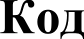 Проверяемые требования к уровню подготовки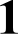 Метапредметные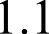 Умение	определять	понятия,	создавать	обобщения,	устанавливатьаналогии,   классифицировать,   самостоятельно  выбирать  основания	икритерии для классификации1.2Умение устанавливать причинно-следственные связи, строить логическоерассуждение, умозаключение (индуктивное, дедуктивное и по аналогии) и делать выводы1.3Умение   создавать,   применять   и  преобразовывать  знаки   и  символы,модели и схемы для решения учебных и познавательных задач1.4Смысловое чтение1.5Умение   осознанно   использовать   речевые   средства   в  соответствии сзадачеи коммуникации для выражения своих чувств, мыслеи и потребностеи, планирование и регуляция своеи деятельности, владение устнои и письменнои речью, монологическои контекстнои речью1.6Формирование  и развитие экологического мышления, умение применятьего	в	познавательнои,	коммуникативнои,	социальнои	практике	и профессиональнои ориентации1.7Умение	оценивать	правильность	выполнения	учебнои	задачи,собственные возможности ее решения1.8Владение   основами  самоконтроля,   самооценки,   принятия   решении иосуществления	осознанного	выбора	в	учебнои	и	познавательнои деятельности2Предметные22.1Формирование      системы      научных      знании     о     живои   природе,закономерностях ее развития, исторически быстром сокращении биологического разнообразия в биосфере в результате деятельности человека, для развития современных естественнонаучных представлении о картине мира22.2Формирование  первоначальных  систематизированных  представлении обиологических объектах, процессах, явлениях, закономерностях, об основных биологических теориях, об экосистемнои организации жизни, о взаимосвязи живого и неживого в биосфере, о наследственности и изменчивости, овладение понятииным аппаратом биологии22.3Приобретение   опыта  использования   методов   биологическои   науки ипроведения несложных биологических экспериментов для изучения живых организмов и человека, проведения  экологического мониторинга в окружающеи среде22.4Формирование основ экологическои грамотности. способности оцениватьпоследствия деятельности человека в природе, влияние факторов риска на здоровье человека, выбирать целевые и смысловые установки в своих деиствиях и поступках по отношению к живои природе, здоровью своему и окружающих, осознание необходимости деиствии по сохранению биоразнообразия и природных  местообитании  видов растении и животных22.5Формирование представлении о значении биологических наук в решениипроблем необходимости рационального природопользования защиты здоровья людеи в условиях быстрого изменения экологического качества окружающеи среды2.6Освоение приемов оказания первой помощи, рациональной организации труда и отдыха, выращивания и размножения культурных растений и домашних животных, ухода за нимиУровень сложности за- данийКоличест- во заданийМаксималь- ный первич- ный баллПроцент максимального первич- Hoгo балла за выполнение заданий данного уровня сложности от мак- симального первичного балла за всю работу, равного 33Базовый72267Повышенный3ll33Итого1033100Отметка по пятибалльной шкале«2»«3»«4»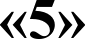 Первичные баллы№Проверяемые требования (умения)Планируемые	резуль- таты обученияКод КЭС/ KTУровень слож- ностиМакси- мальный баллза выпол- нение за- данияПримерное время выпол- нения зада- ния обуча- ющимся(в минутах)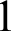 Основные	царстваживой природыУмение       определятьпонятия, создавать обобщения, устанавли- вать аналогии, класси- фицировать, самосто- ятельно выбирать осно- вания и критерии для классификации3.3/1.1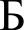 2Биология  как  наука.Методы		изучения живых		организмов. Роль	биологии	в познании окружающего мира и практической деятельности людейПриобретение     опытаиспользования методов биологической науки и проведения несложных биологических экспе- риментов для изучения живых организмов и человека, проведения экологического мони- торинга в окружающей среде1.1/2.3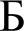 44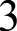 Клеточное	строениеорганизмов.	Много- образие организмовСмысловое чтение2.3/1.4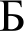 2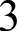 4Свойства	живыхорганизмов		(струк- турированность, целостность,		обмен веществ,	движение, размножение, развитие, раздражимость, приспособленность, наследственность	и изменчивость)Умение  устанавливатьпричинно- следственные		связи, строить	логическое рассуждение,	умоза- ключение	(индуктив- ное, дедуктивное и по аналогии) и делать вы- воды1.4/1.2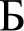 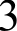 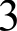 5Общее  знакомство  сФормирование	систе-5.2,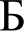 44цветковымимы   научных   знаний  о10.1/2.1растениями.живой   природе,  зако-Растительные	тканиномерностях  ее разви-и   органы  растений.тия,   исторически  бы-Вегетативные	истром	сокращениигенеративныебиологического  разно-органы.	Общееобразия   в  биосфере взнакомство	срезультате	деятельно-ЖИВОТНЫМИсти  человека,  для раз-вития	современныхестественнонаучныхпредставлений   о  кар-тине мира6Организм.Формирование	перво-3.2/2.2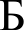 2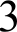 Классификацияначальных  системати-организмов.зированных	представ-Принципылений о биологическихклассификацииобъектах,	процессах,явлениях,	закономер-ностях,	об	основныхбиологических	теори-ях,	об	экосистемнойорганизации   жизни, овзаимосвязи   живого инеживого   в биосфере,o   наследственности  иизменчивости;  овладе-ние  понятийным аппа-ратом биологии7Жизнедеятельностьцветковых растенийУмение	создавать,применять   и преобра-8/1.3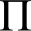 24зовывать  знаки  и сим-волы,  модели  и схемыдля  решения  учебныхи   познавательных  за-дач8Жизнедеятельностьцветковых растенийПриобретение	опытаиспользования методов/2.3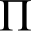 46биологической  науки ипроведения несложныхбиологических	экспе-риментов для изученияживых	организмов	ичеловека,	проведенияэкологического   мони-торинга в окружающейсреде9Условия	обитанияОсвоение приемов ока-5.4/2.6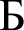 45растений.	Средызания  первой помощи,обитания растенийрациональной	органи-зации  труда  и отдыха,выращивания	и	раз-множения  культурныхрастений   и домашнихживотных,	ухода	за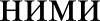 10Среда	обитания.Факторы	средыобитания.	Места обитанияФормирование	систе- мы  научных  знаний  оживой природе, зако- номерностях ее разви- тия, исторически бы- стром		сокращении биологического разно- образия в биосфере в результате		деятельно- сти человека, для раз- вития	современных естественнонаучных представлений о кар- тине мира4.1/2.1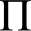 56Всего заданий—  10, из них по уровню сложности: Б—  7; П—  3.Общее время выполнения работы — 45 мин. Максимальный первичный балл — 34.Всего заданий—  10, из них по уровню сложности: Б—  7; П—  3.Общее время выполнения работы — 45 мин. Максимальный первичный балл — 34.Всего заданий—  10, из них по уровню сложности: Б—  7; П—  3.Общее время выполнения работы — 45 мин. Максимальный первичный балл — 34.Всего заданий—  10, из них по уровню сложности: Б—  7; П—  3.Общее время выполнения работы — 45 мин. Максимальный первичный балл — 34.Всего заданий—  10, из них по уровню сложности: Б—  7; П—  3.Общее время выполнения работы — 45 мин. Максимальный первичный балл — 34.Всего заданий—  10, из них по уровню сложности: Б—  7; П—  3.Общее время выполнения работы — 45 мин. Максимальный первичный балл — 34.Всего заданий—  10, из них по уровню сложности: Б—  7; П—  3.Общее время выполнения работы — 45 мин. Максимальный первичный балл — 34.